ЕПИДЕМИОЛОГИЧНА ОБСТАНОВКА ЗА ОБЛАСТ ДОБРИЧ През периода са регистрирани общо 90 случая на остри заразни заболявания, от които 6 са случаите на грип и остри респираторни заболявания (ОРЗ).Общата заболяемост от грип и ОРЗ за областта е 7,18 %ооо на 10000 души.     Регистрирани остри респираторни заболявания (ОРЗ) по възрастови групи през периода: Има 83 регистрирани случая на заболели от COVID-19 Регистрирани остри заразни болести (ОЗБ) -  84 случая, от които:Въздушно капкови инфекции: 84 случая, от които 1 случай на ТБК и 83 случая на COVID-19;На територията на област Добрич през отчетния период няма регистрирани хранителни взривовеДИРЕКЦИЯ „НАДЗОР НА ЗАРАЗНИТЕ БОЛЕСТИ”Извършени са епидемиологични проучвания на регистрирани заразни болести - 84 бр.През консултативния кабинет по СПИН /КАБКИС/ няма преминали лица.ДИРЕКЦИЯ „МЕДИЦИНСКИ ДЕЙНОСТИ”Извършени са общо 4 броя проверки, от които 2 бр. на лечебни заведения за болнична помощ. Няма установени нарушения. По Наредба №3 от 05.04.2019г. за медицинските дейности извън обхвата на ЗЗО, за които МЗ субсидира лечебните заведения, и за критериите и реда за субсидиране  на лечебните заведения са извършени 2 бр. проверки в ЛЗБП. Издадени заповеди за промяна на състава на ЛКК или промяна часовете за заседания – 1 бр. Приета и обработена- 1 жалба.За периода в РКМЕ са приети и обработени 91 медицински досиета, извършени са 101 справки, изготвени са 106 преписки и 64 бр. МЕД протокола за ТП на НОИ, проверени са 101 експертни решения (ЕР).ДИРЕКЦИЯ „ОБЩЕСТВЕНО ЗДРАВЕ”Предварителен здравен контрол: 1 експертен съвет  - при РЗИ. Разгледани са 3 проектни документации, издадени са 1 здравно заключение и 2 становища по процедурите на ЗООС.  Издадено е 1 становище за държавна приемателна комисия на строеж.Извършени са общо 8 проверки на обекти с обществено предназначение (ООП) в процедура по регистрация. Регистрирани съгласно Закона за здравето са 2 ООП.  През периода са извършени 52 основни проверки по текущия здравен контрол.Реализираните насочени проверки са общо 50: 16 - във връзка с контрола по тютюнопушенето и рекламата на алкохол; 3 - по сигнали; 23 по осъществяване контрола върху ДДД-мероприятията; 6- по изпълнение на предписания; 1 – по  уведомление на Митническо бюро-Добрич  за  внос на стоки – козметични продукти, които представляват риск за здравето на хората по реда, определен в Инструкция №12-00-263/05.12.2016 г., утвърдена от министъра на здравеопазването и директора на Агенция  ”Митници”; 4 - в ЗОХ, с проверени 8 лични здравни документации относно спазване изискванията на Наредба № 15/27.06.2006 г. за здравните изисквания към лицата, работещи в тях.Лабораторен контрол:Питейни води: физико-химичен и микробиологичен контрол – 13 проби – 1 проба не съответства по микробиологични показатели: «Микробно число», «Колиформи», «Ешерихия  коли»  на нормативните изисквания.Във връзка с насочен здравен контрол: физико-химичен контрол и микробиологичен контрол – 2 проби питейна вода – съответстват на нормативните изисквания.Минерални води: микробиологичен контрол – 2 проби вода от минерални водоизточници – съответстват на нормативните изисквания.Води за къпане:•	Басейни: физико-химичен и микробиологичен контрол – 19 проби, от тях 7 – не съответстват на нормативните изисквания (1 проба не съответстват по физико-химичен показател „перманганатна окисляемост“ и 3 проби не съответстват по физико-химичен показател активна реакция; 1 проба – по микробиологични показатели „Общ коли титър“ и „Ешерихия коли титър“ и 2 проби – по микробиологичен показател „Общ коли титър“).•	Морски води: извършено е пробонабиране в 20 зони за къпане и микробиологични изследвания на 20 бр. проби – няма отклонения от здравните норми.Козметични продукти: не са пробонабирани.Биоциди и дезинфекционни разтвори: не са пробонабирани.Физични фактори на средата: не са измервани.По отношение на констатираните отклонения от здравните норми са предприети следните административно-наказателни мерки:издадени са общо 8  предписания: 5 за провеждане на задължителни хигиенни и противоепидемични мерки и 3 за спиране експлоатация на обекти с обществено предназначение;издадени са 3 заповеди за спиране експлоатация на обекти с обществено предназначение;съставени са 5 акта за установени административни нарушения, 3 на юридически лица.Дейности по профилактика на болестите и промоция на здравето (ПБПЗ):Проведени са  1  обучение и  1 лекция  в  лятно училище на територията на гр. Добрич, предоставени са 10 бр. здравно-образователни материали. Оказана  2 бр. методична дейност на 3 лица (педагози).СЕДМИЧЕН ОТЧЕТ ПО СПАЗВАНЕ ЗАБРАНАТА ЗА ТЮТЮНОПУШЕНЕЗа периода  17.07- 23.07.2020 г по чл. 56 от Закона за здравето са извършени 16 проверки в 16 обекта (4 обекта за хранене и развлечения, 1 детско и учебно заведение, 11 други закрити обществени места по смисъла на § 1а от допълнителните разпоредби на Закона за здравето). Не са констатирани нарушения на въведените забрани и ограничения за тютюнопушене в закритите и някои открити обществени места. Няма издадени предписания и актове.Д-Р СВЕТЛА АНГЕЛОВАДиректор на Регионална здравна инспекция-Добрич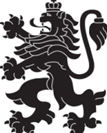 РЕПУБЛИКА БЪЛГАРИЯМинистерство на здравеопазванетоРегионална здравна инспекция-ДобричСЕДМИЧЕН ОПЕРАТИВЕН БЮЛЕТИН НА РЗИ-ДОБРИЧза периода- 17.07- 23.07.2020 г. (30-та седмица)  0-4 г.5-14 г.15-29 г.30-64 г+65 г.общоЗаболяемост %оо321--67,18 %ооо